CAREER OBJECTIVE: As a dynamic person in hospitality. To seek an opportunity in the field of business that would best fit my knowledge and develop further my talent and skill for continuous career development. WORK RELATED SKILLS Communication : Talking to  others to convey  information  effectively . Giving full attention to what other people are saying  , talking time to understand  the points being made, asking questions as appropriate, and  not interrupting at  inappropriate  time .Quality control :  conducting tests and inspections of products, services or processes  ìto evaluate  quality or  performance. Active learning: understanding  the implications of New  information for both current  and  future problems solving and decision making. Time management : managing one's own time and the time of others. Mathematics : using mathematics to solve problems. CHRONOLOGICAL ORDER OF EXPEREINCEEDUCATIONTRAININGS & CERTIFICATIONS & ACHIVEMENTS■ I have got 6 months cooking training  in kamana hotel manageme institute  from katmandu.■I have successfully complet food hygiene training by abela & co.l.l.cPERSONAL DETAILS ENGLISH LANGAUGE SKILLSSweet of the day, chocolate caramel slice.I hereby certify that the above information is true to the best of my knowledge and belief.SUMAN.341625@2freemail.com 	NAME:Suman  APPLICATION FOR THE POST OF :APPLICATION FOR THE POST OF :APPLICATION FOR THE POST OF :Chef de partie COMPANY DESIGNATIONTIME PERIODLOCATIONOne life kitchen and cafe Chef de partieAt presentDubaiThe media lounge  (TML)demi chef de partie1 yearDubaiMark inn hotel Commis12 years DubaiAbela catering company Asst cook1 yearDubai PROFESSIONAL EXPERIENCEPROFESSIONAL EXPERIENCEPROFESSIONAL EXPERIENCEEMPLOYER NAME :  one life kitchen and cafe  Period: at present Contact Number :Can Arrange Experience certificate ( YES/NO):yesDUTIES & RESPONSIBILITIES: ■ preparing, cooking and presenting dishes with own specialty. ■Helping the sous chef to develop new  dishes  and many.■Maintain high standards of food hygiene and follow the rules of health and safety .■Monitoring  portions and waste control to maintain profit margins .DUTIES & RESPONSIBILITIES: ■ preparing, cooking and presenting dishes with own specialty. ■Helping the sous chef to develop new  dishes  and many.■Maintain high standards of food hygiene and follow the rules of health and safety .■Monitoring  portions and waste control to maintain profit margins .DUTIES & RESPONSIBILITIES: ■ preparing, cooking and presenting dishes with own specialty. ■Helping the sous chef to develop new  dishes  and many.■Maintain high standards of food hygiene and follow the rules of health and safety .■Monitoring  portions and waste control to maintain profit margins .TOOLS/EQUIPMENT /MACHINERY AT USED AT WORK  :TOOLS/EQUIPMENT /MACHINERY AT USED AT WORK  :■Baking and roasting Baking mats, muffin pans,  chestnut roaster, baking sheets.■Basting and marinating.Basher, basting brush, oil sprayer ■Cookware. Mixing bowls, sauce pan, stock pot.■ For Egg Egg timer ,egg cups,egg spoons, omlete pan.■Fork an picks.Fork, poultry lifters, salad tongs , seafood fork, snail forks ,tongs■Grilling and smoking Grilling  basket , skewers, ■Blenders.Counterto blender, hand blender, vitamix■Baking and roasting Baking mats, muffin pans,  chestnut roaster, baking sheets.■Basting and marinating.Basher, basting brush, oil sprayer ■Cookware. Mixing bowls, sauce pan, stock pot.■ For Egg Egg timer ,egg cups,egg spoons, omlete pan.■Fork an picks.Fork, poultry lifters, salad tongs , seafood fork, snail forks ,tongs■Grilling and smoking Grilling  basket , skewers, ■Blenders.Counterto blender, hand blender, vitamix■ Cooking  from the outlet .Toaster oven,induction cookpot, deep fryer,rotisserie oven■ Cooking  from the outlet .Toaster oven,induction cookpot, deep fryer,rotisserie ovenEMPLOYER NAME :  The media lounge  (TML)Position :demi chef de partie Website:Period: 1 yearCan Arrange Experience certificate ( YES/NO): yesDUTIES & RESPONSIBILITIES: ■   Maintaining high standard of hygiene. ■ preparing the ingredients for a more senior Chef. ■Measuring  fish ingredients and  portion sizes accurately. ■Dealing with deliveries and  stock rotation.DUTIES & RESPONSIBILITIES: ■   Maintaining high standard of hygiene. ■ preparing the ingredients for a more senior Chef. ■Measuring  fish ingredients and  portion sizes accurately. ■Dealing with deliveries and  stock rotation.DUTIES & RESPONSIBILITIES: ■   Maintaining high standard of hygiene. ■ preparing the ingredients for a more senior Chef. ■Measuring  fish ingredients and  portion sizes accurately. ■Dealing with deliveries and  stock rotation.TOOLS/EQUIPMENT /MACHINERY AT USED AT WORK  :■  Knife.Nakiri knife, fillet knife, cleavers knife ,watermelon kni■ Hand protection.Oven mitts, pot holders, oven push/pull, oven rack  guard.■Measuring .Kitchen scale. Measuring cup,measuring  spoons, timerTOOLS/EQUIPMENT /MACHINERY AT USED AT WORK  :■  Knife.Nakiri knife, fillet knife, cleavers knife ,watermelon kni■ Hand protection.Oven mitts, pot holders, oven push/pull, oven rack  guard.■Measuring .Kitchen scale. Measuring cup,measuring  spoons, timerEMPLOYER NAME : Mark inn hotelPosition : commis 1Website:Period: 2 years  Reference Person: none Contact Number :noneCan Arrange Experience certificate ( YES/NO): yes DUTIES & RESPONSIBILITIES: ■  Assist the chef de partie  in the production.■ Attends meetings and training sessions organised by hotel management  For the position. ■ Learning about food safety  techniques. ■ Preparing foods for  more en place , which involves  chopping vegetables, stocking stations, organizing  ingredient and partly cooking some foods .DUTIES & RESPONSIBILITIES: ■  Assist the chef de partie  in the production.■ Attends meetings and training sessions organised by hotel management  For the position. ■ Learning about food safety  techniques. ■ Preparing foods for  more en place , which involves  chopping vegetables, stocking stations, organizing  ingredient and partly cooking some foods .DUTIES & RESPONSIBILITIES: ■  Assist the chef de partie  in the production.■ Attends meetings and training sessions organised by hotel management  For the position. ■ Learning about food safety  techniques. ■ Preparing foods for  more en place , which involves  chopping vegetables, stocking stations, organizing  ingredient and partly cooking some foods .TOOLS/EQUIPMENT /MACHINERY AT USED AT WORK  :TOOLS/EQUIPMENT /MACHINERY AT USED AT WORK  :■Meat prepping, Meat  grinder, meat slicer , patty  press.■ Measuring and  spoons.Caviar spoons , I’ve  cream spade, ladle,  mixing spoons , serving spoon,slotted spoons, spatula. ■StariningChinois, lemon juicer, pot strainer ■Meat prepping, Meat  grinder, meat slicer , patty  press.■ Measuring and  spoons.Caviar spoons , I’ve  cream spade, ladle,  mixing spoons , serving spoon,slotted spoons, spatula. ■StariningChinois, lemon juicer, pot strainer COURSEINSTITUTEDURATIONYEAR of passingSchool leaving certificate  (SLC) Janak siddhikali secondary  school 1 years2008 Cooking  class Kamana cooking  school. 6 months 2011PERSONAL PROFILS:PERSONAL PROFILS:PERSONAL PROFILS:PERSONAL PROFILS:PERSONAL PROFILS:PERSONAL PROFILS:PERSONAL PROFILS:PERSONAL PROFILS:Date of Birth::::02/10/198902/10/198902/10/1989Gender::::MaleMaleMaleReligion::::HinduHinduHinduNationality::::NepalNepalNepalLanguages Known::::English, nepali,hindiEnglish, nepali,hindiEnglish, nepali,hindiACCEPTABLE/POORGOODVERY GOODEXCELLENTIELTS SCORE ( IF APPLICABLE)Good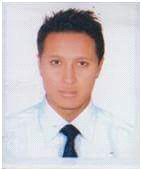 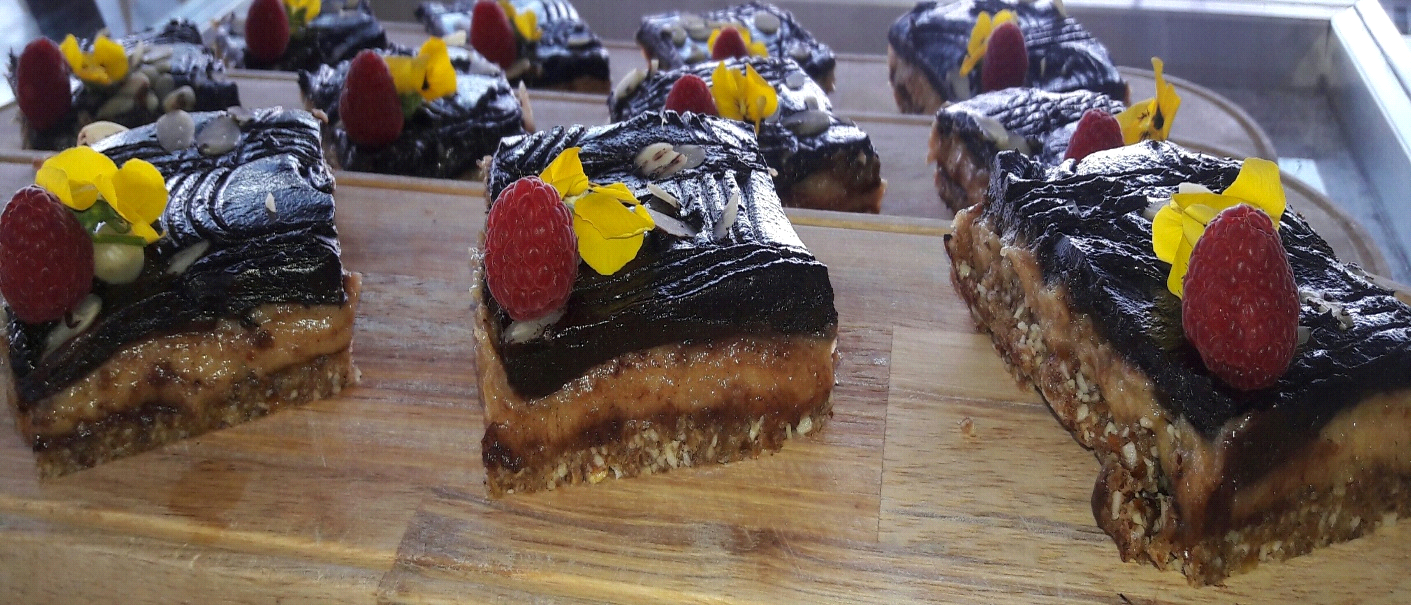 